ИБРЕСИНСКИЙ    ВЕСТНИК   № 21 от 31 августа  2016 года  ИНФОРМАЦИОННЫЙ ЛИСТАДМИНИСТРАЦИИ ИБРЕСИНСКОГО РАЙОНА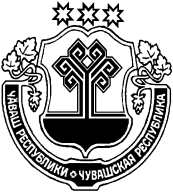 О внесении изменений в постановление администрации Ибресинского района от 09.07.2012г. №300 «Об  утверждении административного регламента администрации Ибресинского района по исполнению муниципальной функции по контролю в области использования и охраны особо охраняемых природных территорий местного значения»В соответствии с Федеральным законом от 26.12.2008г. №294-ФЗ «О защите прав юридических лиц и индивидуальных предпринимателей при осуществлении государственного контроля (надзора) и муниципального контроля», Уставом Ибресинского района Чувашской Республики, администрация постановляет:В постановление администрации Ибресинского района от 09.07.2012г. №300 «Об  утверждении административного регламента администрации Ибресинского района по исполнению муниципальной функции по контролю в области использования и охраны особо охраняемых природных территорий местного значения» (далее- Регламент) внести следующие изменения:Абзац 5-7 Регламента изложить в следующей редакции:«В случае выявления при проведении проверки нарушений юридическим лицом, индивидуальным предпринимателем обязательных требований или требований, установленных муниципальными правовыми актами, должностные  лица органа государственного контроля (надзора), органа муниципального контроля, проводившие проверку, в пределах полномочий, предусмотренных законодательством Российской Федерации, обязаны:1) выдать предписание юридическому лицу, индивидуальному предпринимателю об устранении выявленных нарушений с указанием сроков их устранения и (или) о проведении мероприятий по предотвращению причинения вреда жизни, здоровью людей, вреда животным, растениям, окружающей среде, объектам культурного наследия (памятникам истории и культуры) народов Российской Федерации, музейным предметам и музейным коллекциям включенным в состав Музейного фонда Российской Федерации, особо ценным, в том числе уникальным, документам Архивного фонда Российской Федерации, документам, имеющим особое историческое, научное, культурное значение, входящим в состав национального библиотечного фонда, безопасности государства, имуществу физических и юридических лиц, государственному или муниципальному имуществу, предупреждению возникновения чрезвычайных ситуаций природного и техногенного характера, а также других мероприятий, предусмотренных федеральными законами;2) принять меры по контролю за устранением выявленных нарушений, их предупреждению, предотвращению возможного причинения вреда жизни, здоровью граждан, вреда животным, растениям, окружающей среде, объектам культурного наследия (памятникам истории и культуры) народов Российской Федерации, музейным предметам и музейным коллекциям, включенным в состав Музейного фонда Российской Федерации, особо ценным, в том числе уникальным, документам Архивного фонда Российской Федерации, документам, имеющим особое историческое, научное, культурное значение, входящим в состав национального библиотечного фонда, обеспечению безопасности государства, предупреждению возникновения чрезвычайных ситуаций природного и техногенного характера, а также меры по привлечению лиц, допустивших выявленные нарушения, к ответственности.».	2. Настоящее постановление вступает в силу со дня его официального опубликования.Глава администрации Ибресинского района                                                                    С.В. ГорбуновО внесении изменений в постановление администрации Ибресинского района от 03.08.2012г. №339 «Об  утверждении порядка о муниципальном лесном контроле на территории Ибресинскогорайона Чувашской Республики»В соответствии с Федеральным законом от 26.12.2008г. №294-ФЗ «О защите прав юридических лиц и индивидуальных предпринимателей при осуществлении государственного контроля (надзора) и муниципального контроля», Уставом Ибресинского района Чувашской Республики, администрация постановляет:В постановление администрации Ибресинского района от 03.08.2012г. №339 «Об  утверждении порядка о муниципальном лесном контроле на территории Ибресинского района» внести следующие изменения:Подпункт 2 пункта 1 раздела Порядка «Основания поведения муниципального лесного контроля в Ибресинском районе » изложить в следующей редакции:« 2) поступление  в  органы  муниципального  контроля  обращений  и  заявлений граждан,  в  том  числе  индивидуальных  предпринимателей, юридических  лиц, информации  от  органов  государственной  власти, органов  местного  самоуправления,  из  средств  массовой  информации  о  следующих  фактах:а)  возникновение  угрозы  причинения  вреда  жизни, здоровью  граждан,  вреда  животным, растениям,  окружающей  среде,  объектам культурного наследия  (памятникам истории и культуры) народов Российской Федерации, музейным предметам и музейным коллекциям, включенным в состав Музейного фонда Российской Федерации, особо ценным, в том числе уникальным, документам Архивного фонда Российской Федерации, документам, имеющим особое историческое, научное, культурное значение, входящим в состав национального библиотечного фонда, безопасности государства, а также угрозы чрезвычайных ситуаций природного и техногенного характера;б)  причинение вреда жизни, здоровью граждан, вреда животным, растениям, окружающей среде, объектам культурного наследия (памятникам истории и культуры) народов Российской Федерации, музейным предметам и музейным коллекциям, включенным в состав Музейного фонда Российской Федерации, особо ценным, в том числе уникальным, документам Архивного фонда Российской Федерации, документам, имеющим особое историческое, научное, культурное значение, входящим в состав национального библиотечного фонда, безопасности государства, а также возникновение чрезвычайных ситуаций природного и техногенного характера;	2. Настоящее постановление вступает в силу со дня его официального опубликования.Глава администрации Ибресинского района                                                                    С.В. ГорбуновО внесении изменений в постановление администрации Ибресинского района от 13.08.2015г. №430 Об утверждении Порядка осуществления муниципального земельного контроля на территории Ибресинского района Чувашской Республики»В соответствии с Федеральным законом от 26.12.2008г. №294-ФЗ «О защите прав юридических лиц и индивидуальных предпринимателей при осуществлении государственного контроля (надзора) и муниципального контроля», Уставом Ибресинского района Чувашской Республики, администрация постановляет:В постановление администрации Ибресинского района от 13.08.2015г. №430 «Об утверждении Порядка осуществления муниципального земельного контроля на территории Ибресинского района Чувашской Республики» (далее – Порядок) внести следующие изменения:Пункт 29 Порядка изложить в следующей редакции:«29.  В случае выявления при проведении проверки нарушений органом государственной власти, органом местного самоуправления, юридическим лицом, индивидуальным предпринимателем, гражданином обязательных требований должностные лица органа муниципального земельного контроля, проводившие проверку, в пределах полномочий, предусмотренных законодательством Российской Федерации, обязаны:выдать органу государственной власти, органу местного самоуправления, юридическому лицу, индивидуальному предпринимателю, гражданину предписание об устранении выявленных нарушений с указанием сроков их устранения и (или) о проведении мероприятий по предотвращению причинения вреда жизни, здоровью людей, вреда животным, растениям, окружающей среде, объектам культурного наследия (памятникам истории и культуры) народов Российской Федерации, музейным предметам и музейным коллекциям, включенным в состав Музейного фонда Российской Федерации, особо ценным, в том числе уникальным, документам Архивного фонда Российской Федерации, документам, имеющим особое историческое, научное, культурное значение, входящим в состав национального библиотечного фонда, безопасности государства, имуществу физических и юридических лиц, государственному или муниципальному имуществу, предупреждению возникновения чрезвычайных ситуаций природного и техногенного характера, а также других мероприятий, предусмотренных федеральными законами;принять меры по контролю за устранением выявленных нарушений, их предупреждению, предотвращению возможного причинения вреда жизни, здоровью граждан, вреда животным, растениям, окружающей среде, объектам культурного наследия (памятникам истории и культуры) народов Российской Федерации, музейным предметам и музейным коллекциям, включенным в состав Музейного фонда Российской Федерации, особо ценным, в том числе уникальным, документам Архивного фонда Российской Федерации, документам, имеющим особое историческое, научное, культурное значение, входящим в состав национального библиотечного фонда, обеспечению безопасности государства, предупреждению возникновения чрезвычайных ситуаций природного и техногенного характера, а также меры по привлечению лиц, допустивших выявленные нарушения, к ответственности.».	2. Настоящее постановление вступает в силу со дня его официального опубликования.Глава администрации Ибресинского района                                                                    С.В. ГорбуновО внесении изменений в Положение об именных стипендиях главы администрации Ибресинского района Чувашской Республики  учащимся образовательных учреждений  за особую творческую  устремленность, утвержденное постановлениемглавы администрации Ибресинского района от 13.06.2013 года № 294	 Администрация Ибресинского района постановляет:Внести в Положение об именных стипендиях главы администрации Ибресинского района Чувашской Республики учащимся образовательных учреждений  за особую творческую устремленность, утвержденное постановлением главы администрации Ибресинского района от 13.06.2013 года № 294 следующие изменения: пункт 3 раздела II изложить в новой редакции:«Для назначения Стипендии на претендента оформляются:письмо-представление на претендента за подписью руководителя образовательного учреждения  по форме согласно приложению № 1 к настоящему Положению;выписка из решения педагогического Совета муниципального образовательного учреждения о выдвижении кандидатур претендентов на соискание Стипендии;характеристика-представление за подписью руководителя учреждения на каждого претендента на соискание Стипендии, раскрывающая его успехи в образовательной деятельности;копии документов, подтверждающих успехи в образовательной деятельности за последние три года (копии поощрительных дипломов, грамот, свидетельств, полученных за участие в олимпиадах, конкурсах, выставках, соревнованиях и т.д., справка об успеваемости по итогам учебного года).Документы представляются в отдел образования администрации Ибресинского  района Чувашской Республики ежегодно с 10 июля по 15 августа, которые передаются в районную комиссию.».1.2  Пункт 2 раздела III изложить в следующей редакции:«Районная  комиссия проводит рассмотрение  представленных документов и принимает окончательное решение о представлении на назначение Стипендии до 1 сентября текущего года.». Дополнить раздел III пунктами 12 и 13 следующего содержания: «12. Получение стипендии не исключает назначения государственных или иных стипендий.13. Повторное назначение стипендии не допускается.».Контроль за исполнением настоящего постановления возложить  на отдел образования администрации Ибресинского района Чувашской Республики.Настоящее постановление вступает в силу со дня официального опубликования.Глава администрацииИбресинского района 				                      С.В. ГорбуновО районном конкурсе профессионального мастерства «Лучшие молодые специалисты года»В целях повышения профессионального мастерства молодых специалистов, повышения их статуса и оказания материальной поддержки лучшим представителям сельской молодежи не старше 35 лет и реализации подпрограммы «Молодежь Ибресинского района Чувашской Республики» муниципальной программы Ибресинского района Чувашской Республики «Развитие образования на 2014-2020 годы», администрация Ибресинского района Чувашской Республики ПОСТАНОВЛЯЕТ:Провести с 1 по 23 сентября 2016 года районный конкурс профессионального мастерства «Лучшие молодые специалисты года».Для организации и проведения районного конкурса профессионального мастерства  «Лучшие молодые специалисты года» создать районную комиссию в следующем составе:Горбунов С.В. – глава администрации Ибресинского района Чувашской Республики (председатель);Григорьева Л.В. – заместитель главы администрации района - начальника отдела образования   администрации  Ибресинского района Чувашской Республики  (заместитель председателя);Члены:-Гаврилов В.Ф. – заместитель главы администрации района – начальник отдела сельского хозяйства (по согласованию);Раймов Н.П. –  начальник отдела информатизации и социального развития администрации Ибресинского района Чувашской Республики (по согласованию);Егоров А.В. – начальник отдела экономики и управления имуществом администрации Ибресинского района Чувашской Республики (по согласованию);Фёдорова Е.М. – главный специалист – эксперт отдела образования администрации Ибресинского района Чувашской Республики;Романов В.Е. - депутат Собрания депутатов Ибресинского района Чувашской Республики (по согласованию).Утвердить Положение о районном конкурсе профессионального мастерства «Лучшие молодые специалисты года» (Приложение №1).Признать утратившим силу постановление администрации Ибресинского района № 467 от 01.09.2015 года «О районном конкурсе «Лучшие молодые специалисты года». Контроль за исполнением данного постановления оставляю за собой.Настоящее постановление вступает в законную силу с момента его официального опубликования.Глава администрацииИбресинского района 	                                                                      С.В. ГорбуновФёдорова Е.М.2-17-06Приложение №1   к постановлению администрации Ибресинского района Чувашской Республики№ 471 от 29.08. 2016  года Положениео районном конкурсе профессионального мастерства «Лучшие молодые специалисты года»1. Общие положенияРайонный конкурс профессионального мастерства «Лучшие молодые специалисты года» (далее - Конкурс) направлен на повышение профессионального мастерства молодых специалистов, а также престижа их профессии.2. Цели и задачиЦели Конкурса:-	повышение эффективности использования кадрового потенциала работников;-	развитие их профессиональной компетентности и стимулирование их
деятельности;повышение статуса работников;содействие формированию кадрового резерва. Основные задачи Конкурса:повышение внимания органов власти всех уровней к проблемам реализации молодежной политики;оценка и повышение уровня профессиональной подготовки работников;создание системы поддержки талантливых, профессиональных специалистов.3. Номинации конкурсаНастоящим Положением устанавливаются следующие основные конкурсные номинации:											«Лучший молодой специалист в сфере образования»«Лучший молодой специалист  в сфере дошкольного образования»«Лучший молодой специалист в сфере здравоохранения»«Лучший молодой специалист отрасли сельского хозяйства» «Лучший молодой специалист в сфере культуры»«Лучший активист в сфере государственной молодежной политики»«Лучший молодой специалист муниципальной (государственной) службы»«Лучший молодой специалист финансово-экономической сферы»«Лучший молодой сотрудник правоохранительных органов»«Лучший молодой специалист в сфере физической культуры и спорта».4. Организаторы конкурса	Организатором Конкурса является отдел образования администрации Ибресинского района Чувашской Республики.5. Условия проведения5. 1. Для участия в Конкурсе выдвигающие организации должны представить в комиссию следующие документы:-письмо-представление предприятия (учреждения, организации) об участии в конкурсе с указанием стажа работы согласно приложению N 1 к настоящему положению;-характеристика за подписью руководителя, выдвигающей организации, с фотографией 3x4 (приклеивается в правый верхний угол характеристики);-протокол общего собрания коллектива организации, профсоюзной организации или общественного объединения (попечительского, управляющего и т.п.) о выдвижении претендента;-копия паспорта (все заполненные страницы);-копии документов, подтверждающие достижения в профессиональной сфере за последние три года (дипломы и грамоты победителей и лауреатов всероссийских, межрегиональных, республиканских, муниципальных, конкурсных мероприятий, благодарности, свидетельства, поощрения и т.п.);-дополнительные материалы о конкурсантах (фото-, аудио-, видеоматериалы,
творческие работы	и т.п.).5.2.	Документы претендентов, привлеченных к уголовной, дисциплинарной и
административной ответственности не рассматриваются.5.3.Пакет документов для участия в Конкурсе представляется на бумажном носителе в отдельной файл – папке с 1 по 23 сентября 2016 года по адресу: п. Ибреси, ул. Маресьева, д.49, каб. 317 - отдел образования администрации Ибресинского района. 6. Подведение итогов Конкурса6.1. Решение о присвоении звания "Лучший молодой специалист" принимается районной комиссией на основании представленных документов до 01 октября 2016 года.6.2.По итогам Конкурса определяется по одному победителю в каждой номинации и выносится протокольное решение.6.3. Победители Конкурса награждаются  дипломами  и денежными призами за счет средств бюджета Ибресинского района Чувашской Республики.Приложение N1к Положению о районном конкурсепрофессионального мастерства"Лучшие молодые специалисты года"Главе администрацииИбресинского района   Чувашской РеспубликиС.В. ГорбуновуПИСЬМО-ПРЕДСТАВЛЕНИЕ.(Заполняется   на    бланке    организации   с   указанием   даты   и   исходящего номера) ___________________________________________________________________________________________ (полное наименование выдвигающей организации) ___________________________________________  выдвигает на районный конкурс профессионального мастерства «Лучший молодой специалист года» _______________________________________________________________________________                                                (фамилия, имя, отчество кандидата полностью, дата рождения,_______________________________________________________________________________                                                   место работы (с точным указанием должности)_________________________________________________________________________________________или учебы (с указанием факультета, курса, группы)со стажем работы на предприятии (в учреждении) ____________ лет.Приложение:   на ______ л.Контактная информация о кандидате  __________________________________								(домашний адрес, телефон) ______________________________________________________________________________Подпись руководителя выдвигающей организацииМ.П.В соответствии со ст. 1 Закона Чувашской Республики от 30.11.2006 N 55 "О наделении органов местного самоуправления в Чувашской Республике отдельными государственными полномочиями" администрация Ибресинского района ПОСТАНОВЛЯЕТ:        1. Внести в постановление администрации Ибресинского района Чувашской Республики от 29 февраля 2012г. № 96-а «Об утверждении правил предоставления средств из бюджета Ибресинского района Чувашской Республики» следующие изменения: 1.1. Пункт 1 постановления дополнить абзацем 15 следующего содержания:     «Правила предоставления средств из бюджета Ибресинского района Чувашской Республики на осуществление государственных полномочий Чувашской Республики по предоставлению меры социальной поддержки по оплате жилого помещения, коммунальных услуг, в том числе по уплате взноса на капитальный ремонт общего имущества в многоквартирном доме, проживающим и работающим в сельских населенных пунктах, рабочих поселках (поселках городского типа) работникам культуры, искусства и кинематографии, за исключением работников, занимающих должности служащих и осуществляющих профессиональную деятельность по профессиям рабочих, муниципальных организаций культуры, а также гражданам, проработавшим не менее 10 лет на указанных должностях в этих организациях, расположенных в сельских населенных пунктах, рабочих поселках (поселках городского типа), вышедшим на пенсию в период работы в этих организациях, у которых право на указанную меру социальной поддержки возникло по состоянию на 31 января 2016 года, за исключением вопросов, решение которых отнесено к ведению Российской Федерации» (приложение № 14), согласно Приложения № 1 к настоящему Постановлению.    2. Настоящее постановление вступает в силу с момента его официального опубликования и распространяется на правоотношения, возникшие с 01 июля 2016г.Глава администрацииИбресинского района                                                         С.В. ГорбуновИсп. Семенова И.В.2-13-08Приложение N 1
к постановлению администрацииИбресинского района Чувашской Республики от 31.08. 2016 г. N 473(приложение № 14 к постановлениюадминистрации Ибресинского района№ 96а от 29.02.2012г.)Правила
предоставления средств из бюджета Ибресинского района Чувашской Республики на осуществление государственных полномочий Чувашской Республики по предоставлению меры социальной поддержки по оплате жилого помещения, коммунальных услуг, в том числе по уплате взноса на капитальный ремонт общего имущества в многоквартирном доме, проживающим и работающим в сельских населенных пунктах, рабочих поселках (поселках городского типа) работникам культуры, искусства и кинематографии, за исключением работников, занимающих должности служащих и осуществляющих профессиональную деятельность по профессиям рабочих, муниципальных организаций культуры, а также гражданам, проработавшим не менее 10 лет на указанных должностях в этих организациях, расположенных в сельских населенных пунктах, рабочих поселках (поселках городского типа), вышедшим на пенсию в период работы в этих организациях, у которых право на указанную меру социальной поддержки возникло по состоянию на 31 января 2016 года, за исключением вопросов, решение которых отнесено к ведению Российской ФедерацииI. Общие положения1.1. Настоящие Правила регламентируют порядок предоставления средств из бюджета Ибресинского района Чувашской Республики на социальную поддержку по оплате жилого помещения, коммунальных услуг, в том числе по уплате взноса на капитальный ремонт общего имущества в многоквартирном доме, проживающим и работающим в сельских населенных пунктах, рабочих поселках (поселках городского типа) работникам культуры, искусства и кинематографии, за исключением работников, занимающих должности служащих и осуществляющих профессиональную деятельность по профессиям рабочих, муниципальных организаций культуры, а также гражданам, проработавшим не менее 10 лет на указанных должностях в этих организациях, расположенных в сельских населенных пунктах, рабочих поселках (поселках городского типа), вышедшим на пенсию в период работы в этих организациях, у которых право на указанную меру социальной поддержки возникло по состоянию на 31 января 2016 года, за исключением вопросов, решение которых отнесено к ведению Российской Федерации за счет средств, поступивших из республиканского бюджета Чувашской Республики, в соответствии с Законом Чувашской Республики "О социальной поддержке отдельных категорий граждан по оплате жилищно-коммунальных услуг".II. Порядок финансирования2.1. Предоставление средств на цели, указанные в пункте 1.1 настоящих Правил, осуществляется по разделу 1000 "Социальная политика", подразделу 1003 "Социальное обеспечение населения", в соответствии со сводной бюджетной росписью бюджета Ибресинского района Чувашской Республики в пределах лимитов бюджетных обязательств, утвержденных в установленном порядке главному распорядителю средств бюджета Ибресинского района Чувашской Республики - администрация Ибресинского района.          2.2. Учет операций со средствами, указанными в пункте 1.1 настоящих Правил, осуществляется на лицевом счете администрации Ибресинского района Чувашской Республики, открытом в Управлении Федерального казначейства по Чувашской Республике (далее - УФК по Чувашской Республике).                   2.3. Отдел информатизации и социального развития администрации Ибресинского района ежемесячно до 5 числа месяца, следующего за отчетным, представляет в Минкультуры Чувашии отчет об использовании средств, полученных на социальную поддержку по оплате жилого помещения, коммунальных услуг, в том числе по уплате взноса на капитальный ремонт общего имущества в многоквартирном доме, проживающим и работающим в сельских населенных пунктах, рабочих поселках (поселках городского типа) работникам культуры, искусства и кинематографии, за исключением работников, занимающих должности служащих и осуществляющих профессиональную деятельность по профессиям рабочих, муниципальных организаций культуры, а также гражданам, проработавшим не менее 10 лет на указанных должностях в этих организациях, расположенных в сельских населенных пунктах, рабочих поселках (поселках городского типа), вышедшим на пенсию в период работы в этих организациях, у которых право на указанную меру социальной поддержки возникло по состоянию на 31 января 2016 года, за исключением вопросов, решение которых отнесено к ведению Российской Федерации (далее - отчет), по форме, установленной Министерством культуры Российской Федерации (Приложение 1).2.4. Не использованные по состоянию на 1 января очередного финансового года остатки средств подлежат возврату в республиканский бюджет Чувашской Республики в течение первых 15 рабочих дней очередного финансового года.2.5. В случае если неиспользованный остаток средств не перечислен в доход республиканского бюджета Чувашской Республики, он подлежит взысканию в доход республиканского бюджета Чувашской Республики в порядке, установленном Минфином Чувашии, определяемом с соблюдением общих требований.2.6. Средства в случае их нецелевого использования подлежат взысканию в доход республиканского бюджета Чувашской Республики в соответствии с законодательством Российской Федерации и законодательством Чувашской Республики.III. Осуществление контроляКонтроль за целевым использованием средств осуществляют отдел информатизации и социального развития администрации Ибресинского района Чувашской Республики, МКУ "Централизованная бухгалтерия Ибресинского района Чувашской Республики" в соответствии с законодательством Российской Федерации и законодательством Чувашской Республики.Приложение N 1к Правилам предоставления средств из бюджета Ибресинского района Чувашской Республики на социальную поддержку по оплате жилищно-коммунальных услуг отдельных категорий граждан, имеющих на это право в соответствии с ЗакономЧувашской Республики "О социальной поддержке отдельных  категорий граждан по оплатежилищно-коммунальных услуг"ОТЧЕТо расходовании субвенций, предоставленных бюджетаммуниципальных районов и бюджетам городских округовиз республиканского бюджета Чувашской Республикина предоставление меры социальной поддержки по оплатежилищно-коммунальных услуг отдельных категорий граждан,имеющих на это право в соответствии с ЗакономЧувашской Республики "О социальной поддержке отдельныхкатегорий граждан по оплате жилищно-коммунальных услуг",за ______________________ 20___ года(месяц)________________________________________________________(наименование муниципального района, городского округа)О внесении изменений в постановлениеадминистрации Ибресинского районаЧувашской Республики от 19.03.2015 г. №180«О правилах предоставления средств из бюджета Ибресинского  района Чувашской Республики на 2015 год и на плановый период 2016 и 2017 годов             Администрация Ибресинского района Чувашской Республики постановляет:1. Внести в постановление администрации Ибресинского района от 19.03.2015г. №180  «О правилах предоставления средств из бюджета Ибресинского района Чувашской Республики на 2015 год и на плановый период 2016 и 2017 годов» следующие изменения:1.1. пункт 1 постановления дополнить абзацем 13 следующего содержания:            «Правила предоставления средств бюджету Ибресинского района Чувашской Республики на укрепление материально-технической базы муниципальных образовательных учреждений (в части устройства отапливаемых санитарно-технических помещений в муниципальных общеобразовательных учреждениях) (приложение №13).»2. Настоящее постановление вступает в силу со дня его официального опубликования.Глава администрацииИбресинского района                                                                                                   С.В.ГорбуновИсполнитель    Тюрина Н.П. тел.:2-17-06Приложение №13 к                                                                                                     постановлению администрации                                                                                                         Ибресинского района Чувашской Республики                                                                                                         от 31.08.2016 г.   №474П Р А В И Л Апредоставления средств бюджету Ибресинского района Чувашской Республики на укрепление материально-технической базы муниципальных образовательных учреждений (в части устройства отапливаемых санитарно-технических помещений в муниципальных общеобразовательных учреждениях)I. Общие положения1.1. Настоящие Правила разработаны в соответствии с Постановлением Кабинета Министров Чувашской Республики от 29 апреля 2016 года №156 «Об утверждении правил предоставления иных межбюджетных трансфертов из республиканского бюджета Чувашской Республики бюджетам муниципальных районов и бюджетам городских округов на укрепление материально-технической базы муниципальных образовательных организаций (в части устройства отапливаемых санитарно-технических помещений в муниципальных общеобразовательных организациях) и определяют порядок и условия предоставления иных межбюджетных трансфертов из республиканского бюджета Чувашской Республики бюджету Ибресинского района на укрепление материально-технической базы муниципальных образовательных учреждений (в части устройства отапливаемых санитарно-технических помещений в муниципальных общеобразовательных учреждениях) (далее – средства).1.2. Средства предоставляются на основании заявок администрации Ибресинского района и соглашений, заключаемых между Министерством образования и молодежной политики Чувашской Республики (далее – Минобразования Чувашии) и администрацией Ибресинского района Чувашской Республики.1.3. При направлении заявки администрации Ибресинского района Чувашской Республики также направляют копии документов, подтверждающих фактически произведенные расходы, в том числе: локальных смет;муниципальных контрактов;актов о приемке выполненных работ по унифицированной форме № КС-2, утвержденной постановлением Государственного комитета Российской Федерации по статистике от 11 ноября . № 100 «Об утверждении унифицированных форм первичной учетной документации по учету работ в капитальном строительстве и ремонтно-строительных работ»;справок о стоимости выполненных работ и затрат по унифицированной форме № КС-3, утвержденной постановлением Государственного комитета Российской Федерации от 11 ноября . № 100 «Об утверждении унифицированных форм первичной учетной документации по учету работ в капитальном строительстве и ремонтно-строительных работ»; счетов-фактур и (или) счетов на оплату.II. Порядок финансирования2.1. Предоставление средств на цели, указанные в разделе I настоящих Правил, осуществляется по разделу 0700 «Образование», подразделу 0702 «Общее образование», в соответствии с бюджетной росписью в пределах лимитов бюджетных обязательств, утвержденных в установленном порядке главному распорядителю средств бюджета Ибресинского района Чувашской Республики – отделу образования администрации Чувашской Республики (далее – отдел образования).2.2. Средства на указанные цели перечисляются с лицевого счета главного распорядителя средств - отдела образования, открытого в УФК по Чувашской Республике, на лицевые счета получателей средств, открытые муниципальным образовательным учреждениям в УФК по Чувашской Республике.2.3. Не использованные по состоянию на 1 января очередного финансового года остатки средств подлежат возврату в республиканский бюджет Чувашской Республики в течение первых 15 рабочих дней очередного финансового года.2.4. В случае если неиспользованный остаток средств не перечислен в доход республиканского бюджета Чувашской Республики, он подлежит взысканию в доход республиканского бюджета Чувашской Республики в порядке, установленном Минфином Чувашии, определяемом с соблюдением общих требований, установленных Министерством финансов Российской Федерации.2.5. Средства в случае их нецелевого использования подлежат взысканию в доход республиканского бюджета Чувашской Республики в соответствии с законодательством Российской Федерации и законодательством Чувашской Республики.III. Осуществление контроля            Контроль за целевым использованием средств осуществляет отдел образования в соответствии с законодательством Российской Федерации и законодательством Чувашской Республики.ПроектО внесении изменений   в Устав Ибресинского района Чувашской РеспубликиВ связи с внесением изменений и дополнений в Федеральный закон от 06.10.2003г. №131-ФЗ «Об общих принципах организации местного самоуправления в Российской Федерации», Собрание депутатов Ибресинского района Чувашской Республики  решило:1. Внести в Устав Ибресинского района Чувашской Республики, принятый  решением Собрания депутатов Ибресинского района от 24.12.2012г. №25/1 «О принятии Устава Ибресинского района Чувашской Республики» (с изменениями, внесенными решениями Собрания депутатов Ибресинского района от 22.08.2014г. №41/1, от 08.12.2014г. №43/1, от 24.02.2015г. №46/1, от 20.03.2015г. №47/1) следующие изменения и дополнения:1) статью 6 дополнить пунктами 8, 9 следующего содержания:	«8. Муниципальные нормативные правовые акты, затрагивающие вопросы осуществления предпринимательской и инвестиционной деятельности, в целях выявления положений, необоснованно затрудняющих осуществление предпринимательской и инвестиционной деятельности, подлежат экспертизе, проводимой органами местного самоуправления в порядке, установленном муниципальными нормативными правовыми актами в соответствии с законом Чувашской Республики.	9. Проекты муниципальных нормативных правовых актов, затрагивающие вопросы осуществления предпринимательской и инвестиционной деятельности, подлежат оценке регулирующего воздействия, проводимой органами местного самоуправления в порядке, установленном муниципальными нормативными правовыми актами в соответствии с законом Чувашской Республики.Оценка регулирующего воздействия проектов муниципальных нормативных правовых актов проводится в целях выявления положений, вводящих избыточные обязанности, запреты и ограничения для субъектов предпринимательской и инвестиционной деятельности или способствующих их введению, а также положений, способствующих возникновению необоснованных расходов субъектов предпринимательской и инвестиционной деятельности и местных бюджетов.»;	2) часть 1 статьи 7:	а) пункт 16 изложить в следующей редакции:	«16.  участие в организации деятельности по сбору (в том числе раздельному сбору), транспортированию, обработке, утилизации, обезвреживанию, захоронению твердых коммунальных отходов на территории Ибресинского района;»;	б) в пункте 17 слова «, в том числе путем выкупа,» исключить;	в) пункт 31 изложить в следующей редакции:«31) обеспечение условий для развития на территории Ибресинского района физической культуры, школьного спорта и массового спорта, организация проведения официальных физкультурно-оздоровительных и спортивных мероприятий Ибресинского района»;г) пункт 37 признать утратившим силу;д) пункт 41 изложить в следующей редакции:«41) резервирование земель и изъятия земельных участков в границах поселения для муниципальных нужд, осуществления муниципального земельного контроля в границах поселения.»;	3)  часть 1 статьи 8 дополнить пунктом 12 следующего содержания:«12) осуществление мероприятий в сфере профилактики правонарушений, предусмотренных Федеральным законом «Об основах системы профилактики правонарушений в Российской Федерации».»;4) пункт 11 статьи 9 дополнить словами «, организация подготовки кадров для муниципальной службы в порядке, предусмотренном законодательством Российской Федерации об образовании и законодательством Российской Федерации о муниципальной службе»;5) абзац 5 части 2 статьи 15 дополнить словами «, за исключением случаев, если в соответствии со статьей 13 Федерального закона от 06.10.2003 г. № 131-ФЗ «Об общих принципах организации местного самоуправления в Российской Федерации» для преобразования Ибресинского района требуется получение согласия населения Ибресинского района, выраженного путем голосования либо на сходах граждан.»;6) часть 5 статьи 18 изложить в следующей редакции:«5. Порядок назначения и проведения опроса граждан определяется уставом Ибресинского района Чувашской Республики и (или) решением Собрания депутатов  Ибресинского района в соответствии с законом Чувашской Республики.»;7) в статье 21:а) часть 4 изложить в следующей редакции:«4. Глава Ибресинского района должен соблюдать ограничения, запреты, исполнять обязанности, которые установлены Федеральным законом от 25.12.2008г. № 273-ФЗ «О противодействии коррупции» и другими федеральными законами. Полномочия депутата, члена выборного органа местного самоуправления, выборного должностного лица местного самоуправления, иного лица, замещающего муниципальную должность, прекращаются досрочно в случае несоблюдения ограничений, запретов, неисполнения обязанностей, установленных Федеральным законом от 25.12.2008г. № 273-ФЗ «О противодействии коррупции», Федеральным законом от 03.12.2012г. № 230-ФЗ «О контроле за соответствием расходов лиц, замещающих государственные муниципальные должности, и иных лиц их доходам», Федеральным законом от 07.05.2013г. № 79-ФЗ «О запрете отдельным категориям лиц открывать и иметь счета (вклады), хранить наличные денежные средства и ценности в иностранных банках, расположенных за пределами территории Российской Федерации, владеть и (или) пользоваться иностранными финансовыми инструментами;»;б) в части 10 слова «из своего состава» исключить;8) статью 29 дополнить пунктом 4 следующего содержания:«4. Депутат Собрания депутатов Ибресинского района должен соблюдать ограничения, запреты, исполнять обязанности, которые установлены Федеральным законом от 25.12.2008г. № 273-ФЗ «О противодействии коррупции» и другими федеральными законами. Полномочия депутата, члена выборного органа местного самоуправления, выборного должностного лица местного самоуправления, иного лица, замещающего муниципальную должность, прекращаются досрочно в случае несоблюдения ограничений, запретов, неисполнения обязанностей, установленных Федеральным законом от 25.12.2008г. № 273-ФЗ «О противодействии коррупции», Федеральным законом от 03.12.2012г. № 230-ФЗ «О контроле за соответствием расходов лиц, замещающих государственные муниципальные должности, и иных лиц их доходам», Федеральным законом от 07.05.2013г. № 79-ФЗ «О запрете отдельным категориям лиц открывать и иметь счета (вклады), хранить наличные денежные средства и ценности в иностранных банках, расположенных за пределами территории Российской Федерации, владеть и (или) пользоваться иностранными финансовыми инструментами».9) часть 9 статьи 36 изложить в следующей редакции:«9. В случае прекращения полномочий главы администрации Ибресинского района, в том числе досрочного, его полномочия временно исполняет один из заместителей главы администрации Ибресинского района, назначенный решением Собрания депутатов Ибресинского района.В случае временного отсутствия главы администрации Ибресинского района его полномочия временно исполняет один из заместителей главы администрации Ибресинского района на основании письменно оформленного распределения обязанностей, утвержденного распоряжением администрации Ибресинского района, и распоряжения администрации Ибресинского района, подписанного главой администрации Ибресинского района.В случае невозможности исполнения главой администрации Ибресинского района своих полномочий и невозможности принятия распоряжения, указанного в абзаце первом настоящей части, его полномочия временно исполняет один из заместителей главы администрации Ибресинского района, назначенный решением Собрания депутатов Ибресинского района. Указанное решение Собрания депутатов Ибресинского района принимается не позднее чем в пятидневный срок со дня наступления указанных обстоятельств. До принятия указанного решения Собранием депутатов Ибресинского района полномочия главы администрации Ибресинского района временно исполняет один из заместителей главы администрации Ибресинского района на основании распоряжения администрации Ибресинского района о приступлении к исполнению полномочий главы администрации Ибресинского района.»;10) в абзаце 3 части 4 статьи 61 слова «расходование субвенций из федерального бюджета или республиканского бюджета Чувашской Республики» заменить словами «использование межбюджетных трансфертов, имеющих целевое назначение, бюджетных кредитов, нарушение условий предоставления межбюджетных трансфертов, бюджетных кредитов, полученных из других бюджетов бюджетной системы Российской Федерации,».2. Настоящее решение вступает в силу после его государственной регистрации и официального опубликования.Глава  Ибресинского района 		          	                                       А.А. Яковлев ЧĂВАШ РЕСПУБЛИКИЧУВАШСКАЯ РЕСПУБЛИКАЙĚПРЕÇ РАЙОНĚН АДМИНИСТРАЦИ ЙЫШĂНУ22.08.2016 г.          450 № Йěпреç поселокěАДМИНИСТРАЦИЯИБРЕСИНСКОГО РАЙОНА ПОСТАНОВЛЕНИЕ22.08.2016 г.           № 450поселок ИбресиЧĂВАШ РЕСПУБЛИКИ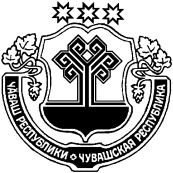 ЧУВАШСКАЯ РЕСПУБЛИКАЙĚПРЕÇ РАЙОН АДМИНИСТРАЦИЙĚ ЙЫШĂНУ           22.08.2016г.            451№Йěпреç поселокě АДМИНИСТРАЦИЯИБРЕСИНСКОГО РАЙОНА ПОСТАНОВЛЕНИЕ            22.08.2016г.        №451  поселок ИбресиЧĂВАШ РЕСПУБЛИКИЧУВАШСКАЯ РЕСПУБЛИКАЙĚПРЕÇ РАЙОН АДМИНИСТРАЦИЙĚ ЙЫШĂНУ       22.08.2016г.            452№Йěпреç поселокě АДМИНИСТРАЦИЯИБРЕСИНСКОГО РАЙОНА ПОСТАНОВЛЕНИЕ            22.08.2016г.         № 452 поселок ИбресиЧĂВАШ РЕСПУБЛИКИ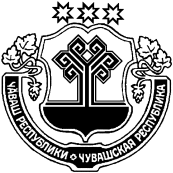 ЧУВАШСКАЯ РЕСПУБЛИКАЙĚПРЕÇ РАЙОН АДМИНИСТРАЦИЙĚ ЙЫШĂНУ23.08.2016г.          457 №Йěпреç поселокě АДМИНИСТРАЦИЯИБРЕСИНСКОГО РАЙОНА ПОСТАНОВЛЕНИЕ23.08.2016 г.     № 457поселок ИбресиЧĂВАШ РЕСПУБЛИКИЧУВАШСКАЯ РЕСПУБЛИКАЙĚПРЕÇ РАЙОН АДМИНИСТРАЦИЙĚ ЙЫШĂНУ      29.08. 2016        471№ Йěпреç поселокě АДМИНИСТРАЦИЯИБРЕСИНСКОГО РАЙОНА ПОСТАНОВЛЕНИЕ29.08.2016          № 471поселок ИбресиЧĂВАШ РЕСПУБЛИКИЧУВАШСКАЯ РЕСПУБЛИКАЙĚПРЕÇ РАЙОНĚН АДМИНИСТРАЦИЙĚ ЙЫШĂНУ            31.08.2016ç.         473 №Йěпреç поселокě АДМИНИСТРАЦИЯИБРЕСИНСКОГО РАЙОНА ПОСТАНОВЛЕНИЕ31.08.2016г.            № 473поселок ИбресиО внесении изменений в постановление администрации Ибресинского района от 29.02.2012г. № 96-а «Об утверждении правил предоставления средств из бюджета Ибресинского района Чувашской Республики»Наименование категорий гражданКоличество получателей с начала года, человекПоступило средств из республиканского бюджета Чувашской Республики бюджету муниципального района (бюджету городского округа), рублейПоступило средств из республиканского бюджета Чувашской Республики бюджету муниципального района (бюджету городского округа), рублейПроизведено расходов из бюджета муниципального района (бюджета городского округа), рублейПроизведено расходов из бюджета муниципального района (бюджета городского округа), рублейОстаток неиспользованных средств с начала года, рублей(гр. 3 - гр. 5)Наименование категорий гражданКоличество получателей с начала года, человекс начала годаза отчетный периодс начала годаза отчетный периодОстаток неиспользованных средств с начала года, рублей(гр. 3 - гр. 5)1234567Работники культуры, искусства и кинематографии, за исключением работников, занимающих должности служащих и осуществляющих профессиональную деятельность по профессиям рабочих, муниципальных организаций культурыиз них пенсионерыxxПедагогические работники и библиотекари муниципальных образовательных организацийиз них пенсионерыxxМедицинские работники (за исключением должностей специалистов с высшим профессиональным (немедицинским) образованием, младшего медицинского персонала) и фармацевтические работники (за исключением младшего фармацевтического персонала), занятые на должностях в муниципальных образовательных организацияхиз них пенсионерыxxВсегоиз них пенсионерыxxЧĂВАШ РЕСПУБЛИКИЧУВАШСКАЯ РЕСПУБЛИКАЙĚПРЕÇ РАЙОНĚН АДМИНИСТРАЦИЙĚЙЫШĂНУ31.08.2016 г.            474№Йěпреç поселокěАДМИНИСТРАЦИЯИБРЕСИНСКОГО РАЙОНАПОСТАНОВЛЕНИЕ31.08.2016 г.           № 474поселок ИбресиЧĂВАШ РЕСПУБЛИКИ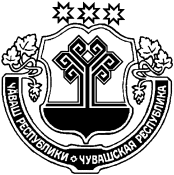 ЧУВАШСКАЯ РЕСПУБЛИКАЙĚПРЕÇ РАЙОНĚНДЕПУТАТСЕН ПУХĂВĚЙЫШĂНУ31.08.2016ç.               11/1 №  Йěпреç поселокěСОБРАНИЕ ДЕПУТАТОВИБРЕСИНСКОГО РАЙОНА РЕШЕНИЕ31.08.2016г.            №  11/1поселок Ибреси